Atividades Complementares  para Alunos Educação Especial (Inclusão) Escola: EMEI JARDIM SANTA EMÍLIAProfessor/AEE: Fátima Aparecida de AssumpçãoData: 31/05/2021 a 02/06/2021ATIVIDADE IMPRESSA AUTOAVALIAÇÃO: Atividade deve ser registrada através de foto.OBJETIVO: Aprimorar a coordenação viso motora, movimento dos pequenos músculos das mãos com os olhos. ATIVIDADE 1Material Necessário: Folha de sulfite,  caneta hidrocor, bolinhas de papel recilado.   ATIVIDADE 1DESENVOLVIMENTO: NA FOLHA DE PAPEL SULFITE FAÇA CIRCULOS COM OS NÚMEROS DE 0 A 10 DENTRO DE CADA UM COLOQUE O NÚMERO. PEÇA PARA A CRIANÇA COLOCAR A QUANTIDADE DE BOLINHAS DE PAPEL RECICLÁVEL PODE SER DE JORNAL, CADERNO CORRESPONDENTE DENTRO DE CADA CIRCULO.REGISTRO:  VEJA O MODELO!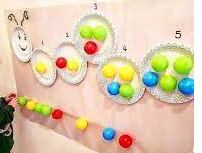 Imagem Extraida: https://www.pinterest.de/pin/747316131899620002 Acesso em 20/05/2021Atividades Complementares  para Alunos Educação Especial (Inclusão) Escola : EMEI JARDIM SANTA EMÍLIAProfessor/AEE: Fátima Aparecida de AssumpçãoData: 31/05/2021 a 02/06/2021ATIVIDADE IMPRESSA AUTOAVALIAÇÃO: Atividade deve ser registrada através de foto.OBJETIVO: Conscientizar a família e aluno sobre a importância da coleta de lixo. Reaproveitar materiais recicláveis. Depois de ouvir a história: Leitura do Livro: A fábrica de Brinquedos. Autoras: Texto Ana Cristina Santiago eIlustrações: Débora Cavalcantehttps://youtube.com/watch?v=SUzeZMjMl30VAMOS  CONSTRUIR?  VEJA OS EXEMPLOS.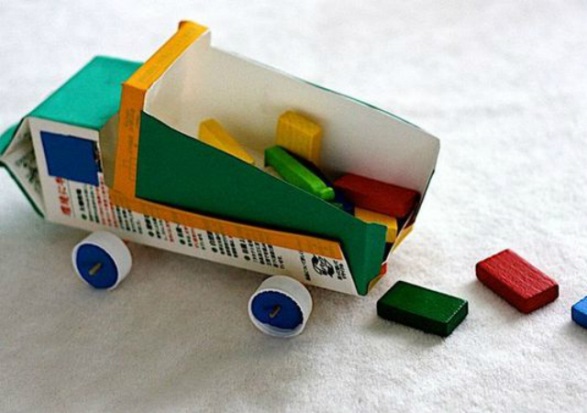 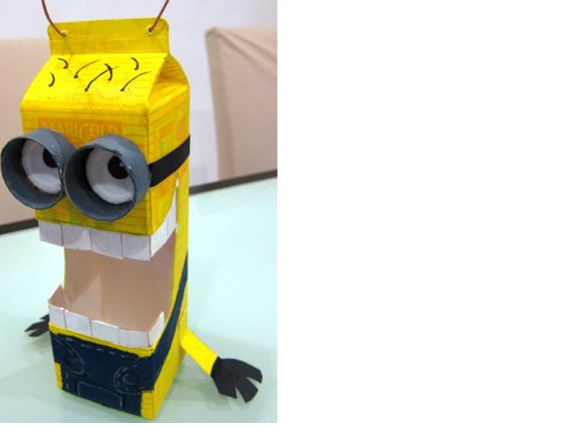 https://www.google.com/search?q=brinquedos+com+reciclagem+caixa+de+leite&safe=active&rlz=1C1CHBD_pt-PTBR921BR921&sxsrf=ALeKk03e9SFJig24XW 